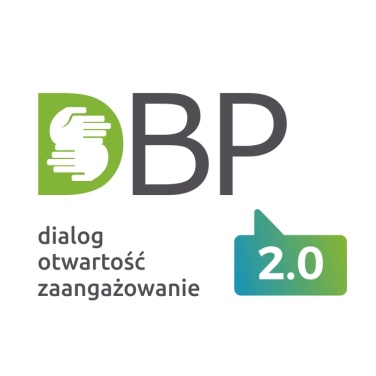 GODZINY OTWARCIA 
PUNKTU KONSULTACYJNEGO 
PODCZAS GŁOSOWANIA NA PROJEKTY DBP
W STRZEMIESZYCACH MAŁYCH
W DNIACH 3-10 PAŹDIERNIKA 20183.10. 	ŚRODA 16.00-19.004.10.	 CZWARTEK 13.00-19.005.10	PIĄTEK 13.00-19.006.10. 	SOBOTA – NIECZYNNE7.10.	NIEDZIELA – NIECZYNNE8.10.	 PONIEDZIAŁEK 13.00-19.009.10. 	WTOREK 13.00-19.0010.10. ŚRODA 13.00-19.00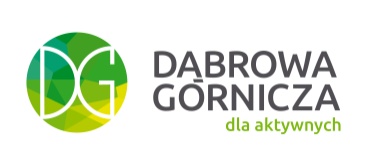 Głosowanie odbywa się od 3 do 10 października 2018 r.:elektronicznie poprzez formularz znajdujący się na stronie Budżetu Partycypacyjnego www.twojadabrowa.pl,korespondencyjnie poprzez przesłanie karty do głosowania na adres: 
41 – 300 Dąbrowa   Górnicza, Urząd Miejski w Dąbrowie Górniczej, Wydział Organizacji Pozarządowych    i Aktywności Obywatelskiej, 
ul. Sienkiewicza 6A. 
O ważności karty do głosowania decyduje data stempla pocztowego,poprzez złożenie karty do głosowania w Urzędzie Miejskim – Biuro Obsługi Interesantów lub w Punkcie Konsultacyjnym.Wydział Organizacji Pozarządowych i Aktywności Obywatelskiej, Urząd Miejski w Dąbrowie Górniczej,                               ul. Sienkiewicza 6a, Tel. 518 270 597, mail: twojadabrowa@dabrowa-gornicza.pl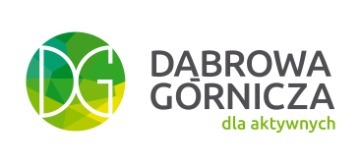 